1-AMAÇBu iş talimatı, GTÜ “Genetik Mühendisliği ve Biyoteknoloji” Laboratuvarı’ndaki güvenli çalışma şartlarının tanımlanması, korunması, kullanıcılara bildirilmesi, laboratuvarın sürdürülebilirliğinin ve düzeninin sağlanması amacıyla hazırlanmıştır.2-KAPSAMGenetik Mühendisliği ve Biyoteknoloji Laboratuvarı’nda yapılacak her türlü çalışmayı kapsar.3-SORUMLULUKLARBu talimatın uygulanmasından, “Genetik Mühendisliği ve Biyoteknoloji ” Laboratuvarı’na giren herkes sorumludur.4-İLGİLİ DOKÜMAN VE KAYITLARGenetik Mühendisliği ve Biyoteknoloji Laboratuvarı’nı Terk Etme Talimatı5-UYGULAMALaboratuvar sorumlu ve görevlileri tarafından kendisine izin verilen kişiler dışında, laboratuvara girmeyiniz, laboratuvardan herhangi bir eşya almayınız.Santrifüj cihazlarının kapaklarını kapalı durumda bırakınız.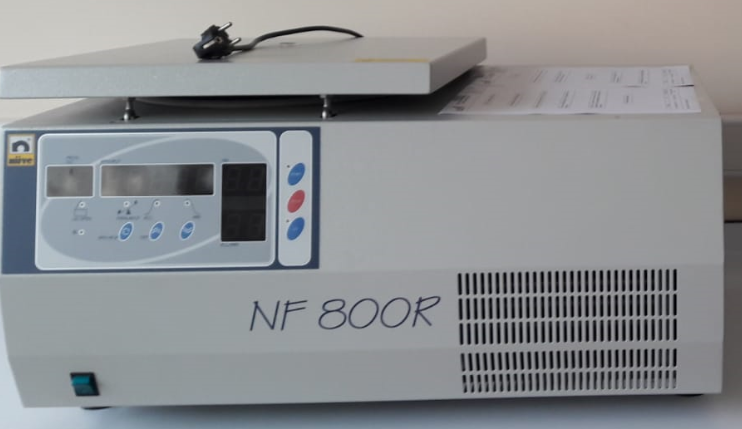 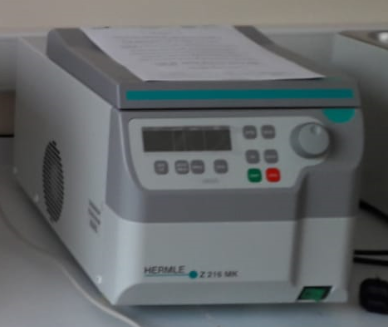 Otoklavın kapalı olduğundan emin olunuz.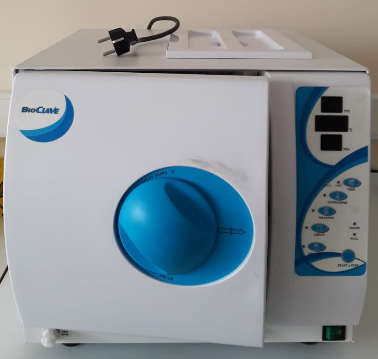 24 saat çalışması gereken cihazlardan biri olan etüvün, laboratuvardan çıkarken çalışır halde olup olmadığı kontrol ediniz.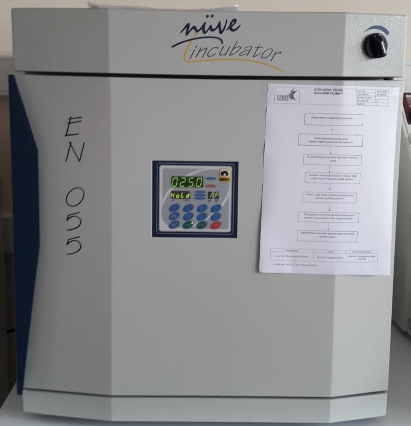 24 saat çalışması gereken cihazlardan biri olan çalkalamalı inkubatörün, laboratuvardan çıkarken çalışır halde olup olmadığı kontrol ediniz.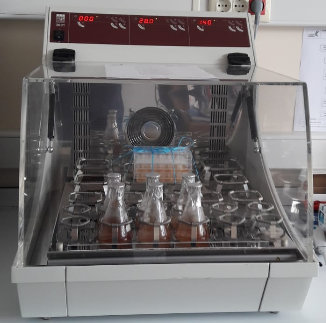 Raflardaki ve dolaplardaki eşyaları düzgün vaziyette bırakınız. Küçük cam kimyasal şişelerinin etiketleri öne bakar vaziyette bırakınız.Çalışma alanlarını temiz ve düzenli bırakarak bir sonraki çalışma için hazır durumda olmasını sağlayınız.Laboratuvarın çıkış kapısının sağında klimanın kontrol paneli ve laboratuvar aydınlatmasının açma-kapama düğmeleri bulunmaktadır. Sıcaklığın sabit kalmasını sağlamak amacıyla klimanın açık olmasını kontrol edip ışıkları kapatınız. Çöplerinizi çöp kutusuna atınız. Çöp kutusu çöp atamayacak kadar doluysa, laboratuvar görevlisine haber veriniz.6-KAYITLAMA VE ARŞİVLEMEBu talimat ve ilgili form/dokümanlarLaboratuvar defterine kayıt edilir ve laboratuvarda arşivlenir.